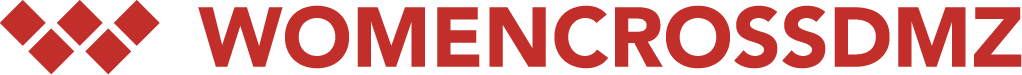 UN Secretary-General Ban Ki-moonUnited Nations Headquarters												September 27, 2016Dear Secretary-General Ban:We are women leaders from 38 countries, including many from nations that fought in the Korean War. We are from academia, business, civil society and the military, and represent a diversity of ethnicities, nationalities, religions, and political views. We are united by our belief that diplomacy is the only way to end the Korean War. On July 27, 1953 leaders from the United States, Democratic People’s Republic of Korea, and China signed the Armistice Agreement to halt the Korean War. They promised to re-convene within three months to replace the ceasefire with a binding peace agreement. This never occurred and an entrenched state of war has ever since defined inter-Korean and U.S.-D.P.R.K. relations. This war must end.We urge you as the leader of the UN, which was established “to save succeeding generations from the scourge of war,” to fulfill a promise you made in a 2007 speech where you stated, ”Beyond a peaceful resolution of the nuclear issue with North Korea, we should aim to establish a peace mechanism, through transition from armistice to a permanent peace regimen.” Korea is the only nation to remain divided as a result of WWII. For three generations, millions of families have been separated by the world’s most militarized border. We urge you to lead the process of bringing formal closure to the longest standing war before you leave your post in the United Nations.During your remaining time as Secretary-General, we urge you to:Initiate a peace process, together with the UN Security Council President, to replace the 1953 Armistice Agreement with a binding peace treaty to end the Korean War. Aim to conclude this peace process by 2018, the 70th anniversary of Korea’s division into two separate states.Ensure that women are significantly represented in the peace process in accordance with the spirit of UNSCR 1325. On both sides of the De-Militarized Zone, the absence of a binding peace accord fuels fear, violations of human rights, and economic deprivation caused by diverting resources in preparation for war. Since 1950 Korea has been threatened with nuclear weapons (first by the United States and now also by North Korea), North Korean missile tests, and U.S.-South Korean military exercises. Furthermore, the recent decision to install the U.S. THAAD missile defense system in South Korea is viewed by countries in the region as a highly provocative and potentially destabilizing move. Peace is the most powerful deterrent of all. As the Secretary-General of the UN with the mandate to maintain international peace and security, we urge you to take steps now to help formally end the Korean War with a peace treaty. Doing so would lead to greater peace and security in the world by countering the escalating militarization in the region and the proliferation of nuclear weapons worldwide.  The global community can no longer ignore the tragedy suffered by the Korean people. We look to you to leave behind a legacy of diplomacy for peace in Korea, Northeast Asia and our world, and to continue your active engagement for peace in Korea in your private capacity. We would appreciate acknowledgment of your receipt of this letter to info@womencrossdmz.org.Sincerely Yours,Abigail Disney, USA, Filmmaker and PhilanthropistAiyoung Choi, USA, Steering Committee Member, Women Cross DMZAlice Slater, USA, Coordinating Committee Member, World Beyond WarAlice Walker, USA, Author and Activist Amina Mama, Nigeria/USA, Professor, University of California, DavisAmira Ali, Ethiopia, Author and ActivistAna Oliveira, USA, Philanthropist Anasuya Sengupta, India, Feminist author and activist, co-founder Whose Voices?Ani DiFranco, USA, Singer, Songwriter, Poet, Multi-instrumentalist & BusinesswomanAnne Delaney, USA, Artist and PhilanthropistAnuradha Mittal, USA, Executive Director, Oakland Institute Ann Patterson, Northern Ireland, Peace PeopleAnn Wright, USA, Retired US Army Colonel & Diplomat Anne Beldo, Norway, Lawyer and Partner of Hegg & Co. Law FirmAnnette Groth, Germany, Member of BundestagAnnie Isabel Fukushima, USA, Professor, University of UtahAudrey McLaughlin, Canada, Former President, Socialist International WomenBetty Reardon, USA, Founding Director of the International Institute on Peace EducationBrinton Lykes, USA, Professor, Boston CollegeCharlotte Wiktorsson, Sweden, Swedish Physicians Against WarChristine Ahn, USA, International Coordinator, Women Cross DMZChung-Wha Hong, USA, Executive Director, Grassroots InternationalCindy Wiesner, USA, Grassroots Global Justice Alliance National CoordinatorColeen Baik, USA, Twitter @Design AlumnaCora Weiss, USA, President, Hague Appeal for PeaceCynda Collins Arsenault, USA, Philanthropist, Secure World Foundation Cynthia Enloe, USA, Professor, Clark University Deann Borshay Liem, USA, FilmmakerDon Mee Choi, USA, Poet & Translator, International Women’s Network Against MilitarismDorchen A. Leidholdt, USA, Attorney, Professor, FeministEkaterina Zagladina, Russia, Permanent Secretariat, Nobel Peace SummitElaine H. Kim, USA, Professor, University of California, BerkeleyEleana J. Kim, Professor, Department of Anthropology, University of California, IrvineEllen Carol DuBois, Professor, History and Gender Studies, University of California, Los AngelesEmilia Castro, Canada, Co-Representative of Intl. Committee, Americas Region, World March of WomenEve Ensler, USA, Playwright Faye Leone, USA, Writer and Editor, International Institute for Sustainable DevelopmentFiona Dove, Netherlands, Executive Director, Transnational InstituteFragkiska Megaloudi, Greece, JournalistFrances Kissling, USA, University of Pennsylvania; former President, Catholics for ChoiceFrancisca de Haan, Netherlands, Professor, Central European UniversityGabriela Zapata Alvarez, Mexico, Consultative Group to Assist the PoorGay Dillingham, USA, Filmmaker, Former Advisor to Governor Bill RichardsonGlenda Paige, USA, Secretary, Governing Council, Center for Global NonkillingGloria Steinem, USA, Writer and Activist, Presidential Medal of Freedom AwardeeGrace Cho, USA, Professor, College of Staten Island, City University of New YorkGwyn Kirk, USA, Women for Genuine SecurityHazel Smith, United Kingdom, Professor, University of Central LancashireHelen Caldicott, Australia, Founding President of Physicians for Social ResponsibilityHelena Wong, USA, U.S. National Organizer, World March of Women Hope A. Cristobal, Guam, Former SenatorHye-Jung Park, USA, Filmmaker, Community Media Activist Hyaeweol Choi, Australia, Professor, Australian National UniversityHyunju Bae, Republic of Korea, Central and Executive Committee, World Council of ChurchesIngeborg Breines, Norway, Co-President, International Peace Bureau; former Director UNESCO Isabella Sargsyan, Armenia, Helsinki Citizens’ Assembly Isabelle Geukens, Netherlands, Executive Director, Women Peacemakers ProgramJackie Cabasso, USA, U.S. Mayors for PeaceJane Jin Kaisen, Denmark, Artist and FilmmakerJanis Alton, Canada, Co-Chair, Canadian Voice of Women for PeaceJean Chung, Republic of Korea/USA, Founder, Action for One KoreaJennifer Kwon-Dobbs, USA, Professor, St. Olaf CollegeJodie Evans, USA, Co-founder, Code Pink Judy Hatcher, USA, Executive Director, Pesticide Action Network North America Judy Rebick, Canada, Former President, National Action Committee on the Status of WomenJulie Young, USA, Board Chair, Korean American Story Justine Kwachu Kumche, Cameroon, Executive Director, Women in Alternative Action—WAAKate Dewes, New Zealand, Former Member of United Nations Secretary General's Advisory Board on Disarmament Matters; Co-Director of the Disarmament and Security CentreKate Hudson, United Kingdom, General Secretary, Campaign for Nuclear DisarmamentKavita Ramdas, USA, Ford FoundationKhin Ohmar, Burma/Myanmar, Coordinator, Burma PartnershipKim Ku’ulei Birnie, Hawaii/USA, Women’s Voices, Women SpeakKim Phuc, Canada/Vietnam, UNESCO Goodwill AmbassadorKozue Akibayashi, Japan, Intl. President, Women’s International League for Peace and FreedomKrassimira Daskalova, Bulgaria, Professor, University of SofiaKrishanti Dharmaraj, USA, Executive Director, Center for Women’s Global Leadership Kyeong-Hee Choi, USA, Professor, University of ChicagoLaura Hein, USA, Professor, Northwestern UniversityLeymah Gbowee, Liberia, 2011 Nobel Peace LaureateLindsey German, United Kingdom, National Convener, Stop the War CoalitionLisa Natividad, Guam, President, Guahan Coalition for Peace and Justice Liza Maza, Philippines, former Parliamentarian; Gabriella Network Hon. Rev. Lois Wilson, Canada, Senator; Former Moderator of United Church of CanadaLuisa Morgantini, Italy, Member, European ParliamentLydia Alpizar, Mexico, Executive Director, AWID (Association of Women's Rights in Development)Madeline Rees, United Kingdom, Secretary General, Women’s International League for Peace and FreedomMairead Maguire, Northern Ireland, 1976 Nobel Peace LaureateMaja Vitas Majstorovic, Serbia, Gender Coordinator, Global Partnership for the Prevention of Armed ConflictMargo Okazawa-Rey, USA, Professor Emerita, San Francisco State UniversityMarilyn Waring, New Zealand, Professor of Public Policy, Auckland University of Technology Marilyn Young, USA, Professor, New York UniversityMary C. Murphree, USA, Sociologist Medea Benjamin, USA, Co-founder, Code Pink Meenakshi Gopinath, India, Women in Security, Conflict Management and Peace (WISCOMP)Megan Burke, USA, Director, International Campaign to Ban Landmines-Cluster Munitions CoalitionMeredith Woo, USA, Open Society Foundations Meri Joyce, Australia, Regional Coordinator, Global Partnership for Prevention of Armed Conflict Mimi Han, Republic of Korea/USA, International Vice President, YWCA Mimi Kim, USA, Professor, Cal State University, Long BeachMina Watanabe, Japan, Secretary General, Women’s Active Museum on War and PeaceNada Drobnjak, Montenegro, Member of ParliamentNamhee Lee, USA, Professor, University of California, Los AngelesNan Kim, USA, Professor, University of WisconsinNancy Ruth, Canada, SenatorNaomi Klein, Canada, Journalist and Activist Netsai Mushonga, Zimbabwe, Commissioner, Zimbabwe Electoral Commission; African Women Active Nonviolence Initiative for Social ChangeNighat Said Khan, Pakistan, Executive Chair, DidiBahiniNina Tsikhistavi-Khutsishvili, Georgia, Board Chair, International Center on Conflict and NegotiationNunu Kidane, USA, Board Member, Priority Africa NetworkOuypourn Khuankaew, Thailand, Founder, International Women’s Partnership for Peace and Justice Patricia Thane, United Kingdom, Professor, Kings CollegePenny Rosenwasser, USA, Founding Board Member, Jewish Voice for Peace Phyllis Bennis, USA, Director, New Internationalism Project, Institute for Policy StudiesRegina Munoz, Sweden, Peace Activist Rose Othieno, Uganda, Executive Director, Center for Conflict ResolutionSaloni Singh, Nepal, Executive Chair, DidiBahiniSandra Moran, Guatemala, Co-Representative of Intl. Committee, Americas Region, World March of WomenSetsuko Thurlow, Canada, International Educator, Hibakusha/A-Bomb SurvivorSharon Bhagwan Rolls, Fiji, Executive Producer, FemLINKpacific; Board Chair, Global Partnership for the Prevention of Armed ConflictShirley Douglas, Canada, Actor and ActivistSimone Chun, USA, Journalist and ActivistSophie Toupin, Canada, Women Peace and Security Network CanadaSung-ok Lee, USA, Assistant General Secretary, United Methodist WomenSuzuyo Takazato, Japan, Okinawa Women Act Against Military ViolenceSuzy Kim, USA, Professor, Rutgers UniversityTaina Bien-Aime, USA, Executive Director, International Coalition Against Trafficking in WomenTani Barlow, USA, Professor, Rice UniversityTerrilee Kekoolani, Ko Pae'Aina Hawai'i, Kanaka MaoliTerry Greenblatt, Israel/USA, The Ploughshares Fund  Rev. Unzu Lee, USA, Presbyterian Minister, Women for Genuine SecurityValerie Plame, USA, Former Covert CIA Operations OfficerVisaka Dharmadasa, Sri Lanka, Founder, Association of War Affected WomenWei Zhang, USA, Folk Art Researcher Wendi Deetz, USA, Global Fund for WomenWinnie Wang, USA, Center for Global NonkillingYayoi Tsuchida, Japan, General Secretary, Japan Council Against Atomic and Hydrogen Bombs Yoonkyung Lee, Canada, Professor, University of Toronto Youngju Ryu, USA, Professor, University of Michigan(List in formation)Note: Organizations/Affiliations Listed Only for Identification Purposes South Korean Women’s and Peace OrganizationsWomen Making Peace (평화여성회)Korea Women's Association United (한국여성단체연합/7개 지부, 30개 회원단체)Korean Association of Women Theologians (한국여신학자협의회)The Council of Churches in Korea, Women's Committee (한국기독교교회협의회 여성위원회)The Association of Major Superiors of Women Religious in Korea (한국천주교여자수도회 장상연합회)The Righteous People for Korean Unification (새로운 백년을 여는 통일의병)The Gongju Women Human Rights Center (공주 여성인권)The World Council of Churches (세계교회협의회)The Christian Network for Peace and Unification (평화와통일을위한기독인연대)beyondit (너머서)Okedongmu Children in Korea (어린이 어깨동무)Women History Forum (여성역사포럼)Peace Mother (평화어머니회)Kyunggi Women's Association United (경기여성연합)Kyunggi Goyang-Paju Women Link (경기 고양파주 민우회)Kyunggi Women's Network (경기여성네트워크)The Korean Council for the Women Drafted for Military Sexual Slavery by Japan (한국정신대문제대책협의회)Korea Women's Political Solidarity (여세연)Korean Sharing Movement (우리민족서로돕기운동)People's Solidarity for Participatory Democracy (참여연대)Iftopia (문화세상 이프토피아)Ewha Women's Alumni Meeting for Democracy (이화민주동우회)Kyunggi Jinbo Women United (경기여성자주연대)Kyunggi Council of Women (경기여성단체협의회)Chungchung-namdo Education Center for Equality (충청남도 성평등교육문화센타)21st Century Seoul Women's Union (21세기 서울여성회)Common Nourishing and Education (공동육아와 공동체 교육)Ecumenical Youth Network (에큐메니칼 청년 네트워크)Women Ministers Association of Presbyterian Churches Korea (대한예수교장로회 전국여교역자연합회)Women Ministers' Association of Presbyterian Church in the Republic of Korea (한국기독교장로회여교역자협의회)Korea Association Methodist Women in Ministry (기독교대한감리회 여교역자회)Korea Methodist Women's Leadership Institute (감리교여성지도력개발원)Korea Church Women United (한국교회여성연합회)Duraebang (두레방)Sunlit Sisters' Cente r(햇살사회복지회)United for Women's Rights Against US Military Bases' Crime (기지촌여성인권연대)United Voice for the Eradication of Prostitution: Hansori (성매매근절을위한 한소리회) Women Cross DMZ (www.womencrossdmz.org)Women Cross DMZ is an organization led by women working globally for peace in Korea. In May 2015, on the 70th anniversary of the division of Korea, Women Cross DMZ led a historic women’s peace walk across the De-Militarized Zone from North to South Korea to draw global attention to the urgent need to end the Korean War with a peace treaty, reunite divided families, and ensure women’s leadership in peacebuilding. Representing 15 countries, our 30-member international delegation walked with 10,000 Korean women on both sides of the DMZ. Our mission is to: 1.) Promote women’s leadership in the peacebuilding process in Korea; 2.) Raise awareness about the urgent need for peace in Korea; and 3.) Expand and deepen relationships with women leaders and organizations in South Korea, North Korea, and around the world.  